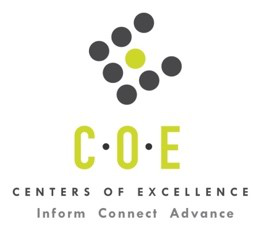 Labor Market Information Report Water and Wastewater OccupationsGavilan CollegePrepared by the San Francisco Bay Center of Excellence for Labor Market ResearchMarch  2023RecommendationBased on all available data, there appears to be an “undersupply” of Water and Wastewater workers compared to the demand for this cluster of occupations in the Bay region, the SC-Monterey sub-region (Monterey, San Benito, Santa Cruz counties) and the Silicon Valley sub-region (Santa Clara county). There is a projected annual gap of about 118 students in the Bay region, 19 students in the SC-Monterey sub-region and 21 students in the Silicon Valley sub-region.IntroductionThis report provides student outcomes data on employment and earnings for TOP 0958.00 - Water and Wastewater Technology programs in the state and region. It is recommended that these data be reviewed to better understand how outcomes for students taking courses on this TOP code compare to potentially similar programs at colleges in the state and region, as well as to outcomes across all CTE programs at Gavilan College and in the region.This report profiles Water and Wastewater Occupations in the 12 county Bay region and the SC-Monterey sub-region for an existing low unit, local Water Environmental certificate at Gavilan College, for state chaptering.Water and Wastewater Treatment Plant and System Operators (51-8031): Operate or control an entire process or system of machines, often through the use of control boards, to transfer or treat water or wastewater.
  Entry-Level Educational Requirement: High school diploma or equivalent
  Training Requirement: Long-term on-the-job training
  Percentage of Community College Award Holders or Some Postsecondary Coursework: 42%Occupational DemandTable 1. Employment Outlook for Water and Wastewater Occupations in Bay RegionTable 2. Employment Outlook for Water and Wastewater Occupations in SC-Monterey Sub-regionTable 3. Employment Outlook for Water and Wastewater Occupations in Silicon Valley Sub-regionJob Postings in Bay Region and SC-Monterey Sub-RegionTable 4. Number of Job Postings by Occupation for latest 12 months (Feb. 2022 - Jan. 2023)Table 5a. Top Job Titles for Water and Wastewater Occupations for latest 12 months (Feb. 2022 - Jan. 2023)     Bay RegionTable 5b. Top Job Titles for Water and Wastewater Occupations for latest 12 months (Feb. 2022 - Jan. 2023)          SC-Monterey Sub-RegionIndustry ConcentrationTable 6. Industries hiring Water and Wastewater Workers in Bay RegionTable 7. Top Employers Posting Water and Wastewater Occupations in Bay Region and SC-Monterey Sub-Region (Feb. 2022 - Jan. 2023)Educational SupplyThere are three (3) community colleges in the Bay Region issuing 58 awards on average annually (last 3 years ending 2019-20) on TOP 0958.00 - Water and Wastewater Technology. In the SC-Monterey Sub-Region, there are no community colleges that issued awards on average annually (last 3 years) on this TOP code. In the Silicon Valley Sub-Region, there is one (1) community college (Gavilan) that issued 17 awards on average annually (last 3 years) on this TOP code. The awards data for both sub-regions is provided since Gavilan’s service area does encompass southern Santa Clara County and most of San Benito County. The State Chancellor’s Office has assigned Gavilan to the Silicon Valley (Santa Clara County) sub-region.Table 8. Community College Awards on TOP 0958.00 - Water and Wastewater Technology in Bay RegionGap AnalysisBased on the data included in this report, there is a labor market gap in the Bay region with 176 annual openings for the Water Environmental occupational cluster and 58 annual (3-year average) awards for an annual undersupply of 118 students. In the SC-Monterey Sub-Region, there is also a gap with 19 annual openings and no annual (3-year average) awards for an annual undersupply of 19 students. In the Silicon Valley Sub-Region, when the demand for Water and Wastewater Occupations for the Silicon Valley Sub-Region is used for the gap analysis, we find 38 annual openings for the occupational cluster and 17 annual (3-year average) awards for an annual undersupply of 21 students.Student OutcomesTable 9. Four Employment Outcomes Metrics for Students Who Took Courses on TOP 0958.00 - Water and Wastewater TechnologySkills, Certifications and EducationTable 10. Top Skills for Water and Wastewater Occupations in Bay Region (Feb. 2022 - Jan. 2023)Table 11. Certifications for Water and Wastewater Occupations in Bay Region (Feb. 2022 - Jan. 2023)Table 12. Education Requirements for Water and Wastewater Occupations in Bay RegionMethodologyOccupations for this report were identified by use of job descriptions and skills listed in O*Net. Labor demand data is sourced from Lightcast occupation and job postings data. Educational supply and student outcomes data is retrieved from multiple sources, including CCCCO Data Mart and CTE Launchboard.SourcesO*Net Online
Lightcast
CTE LaunchBoard www.calpassplus.org
Launchboard
Statewide CTE Outcomes Survey
Employment Development Department Unemployment Insurance Dataset
Living Insight Center for Community Economic Development
Chancellor’s Office MIS systemContactsFor more information, please contact:Leila Jamoosian, Research Analyst, for Bay Area Community College Consortium (BACCC) and Centers of Excellence (COE), leila@baccc.netJohn Carrese, Director, San Francisco Bay Center of Excellence for Labor Market Research, jcarrese@ccsf.edu or (415) 267-6544Occupation2021 Jobs2026 Jobs5-yr Change5-yr % Change5-yr Total OpeningsAnnual Openings25% Hourly EarningMedian Hourly WageWater and Wastewater Treatment Plant and System Operators1,8931,881-12-1%879176$34$44Total1,8931,881-12-1%879176$34$44Source: Lightcast 2022.3Source: Lightcast 2022.3Source: Lightcast 2022.3Source: Lightcast 2022.3Source: Lightcast 2022.3Source: Lightcast 2022.3Source: Lightcast 2022.3Source: Lightcast 2022.3Source: Lightcast 2022.3Bay Region includes: Alameda, Contra Costa, Marin, Monterey, Napa, San Benito, San Francisco, San Mateo, Santa Clara, Santa Cruz, Solano and Sonoma CountiesBay Region includes: Alameda, Contra Costa, Marin, Monterey, Napa, San Benito, San Francisco, San Mateo, Santa Clara, Santa Cruz, Solano and Sonoma CountiesBay Region includes: Alameda, Contra Costa, Marin, Monterey, Napa, San Benito, San Francisco, San Mateo, Santa Clara, Santa Cruz, Solano and Sonoma CountiesBay Region includes: Alameda, Contra Costa, Marin, Monterey, Napa, San Benito, San Francisco, San Mateo, Santa Clara, Santa Cruz, Solano and Sonoma CountiesBay Region includes: Alameda, Contra Costa, Marin, Monterey, Napa, San Benito, San Francisco, San Mateo, Santa Clara, Santa Cruz, Solano and Sonoma CountiesBay Region includes: Alameda, Contra Costa, Marin, Monterey, Napa, San Benito, San Francisco, San Mateo, Santa Clara, Santa Cruz, Solano and Sonoma CountiesBay Region includes: Alameda, Contra Costa, Marin, Monterey, Napa, San Benito, San Francisco, San Mateo, Santa Clara, Santa Cruz, Solano and Sonoma CountiesBay Region includes: Alameda, Contra Costa, Marin, Monterey, Napa, San Benito, San Francisco, San Mateo, Santa Clara, Santa Cruz, Solano and Sonoma CountiesBay Region includes: Alameda, Contra Costa, Marin, Monterey, Napa, San Benito, San Francisco, San Mateo, Santa Clara, Santa Cruz, Solano and Sonoma CountiesOccupation2021 Jobs2026 Jobs5-yr Change5-yr % Change5-yr Total OpeningsAnnual Openings25% Hourly EarningMedian Hourly WageWater and Wastewater Treatment Plant and System Operators188187-1-0%9419$30$37Total188187-10%9419$30$37Source: Lightcast 2022.3Source: Lightcast 2022.3Source: Lightcast 2022.3Source: Lightcast 2022.3Source: Lightcast 2022.3Source: Lightcast 2022.3Source: Lightcast 2022.3Source: Lightcast 2022.3Source: Lightcast 2022.3SC-Monterey Sub-Region includes: Monterey, San Benito, Santa Cruz CountiesSC-Monterey Sub-Region includes: Monterey, San Benito, Santa Cruz CountiesSC-Monterey Sub-Region includes: Monterey, San Benito, Santa Cruz CountiesSC-Monterey Sub-Region includes: Monterey, San Benito, Santa Cruz CountiesSC-Monterey Sub-Region includes: Monterey, San Benito, Santa Cruz CountiesSC-Monterey Sub-Region includes: Monterey, San Benito, Santa Cruz CountiesSC-Monterey Sub-Region includes: Monterey, San Benito, Santa Cruz CountiesSC-Monterey Sub-Region includes: Monterey, San Benito, Santa Cruz CountiesSC-Monterey Sub-Region includes: Monterey, San Benito, Santa Cruz CountiesOccupation2021 Jobs2026 Jobs5-yr Change5-yr % Change5-yr Total OpeningsAnnual Openings25% Hourly EarningMedian Hourly WageWater and Wastewater Treatment Plant and System Operators37838351%19038$36$47Total37838351%19038$36$47Source: Lightcast 2022.3Source: Lightcast 2022.3Source: Lightcast 2022.3Source: Lightcast 2022.3Source: Lightcast 2022.3Source: Lightcast 2022.3Source: Lightcast 2022.3Source: Lightcast 2022.3Source: Lightcast 2022.3SC-Monterey Sub-Region includes: Monterey, San Benito, Santa Cruz CountiesSC-Monterey Sub-Region includes: Monterey, San Benito, Santa Cruz CountiesSC-Monterey Sub-Region includes: Monterey, San Benito, Santa Cruz CountiesSC-Monterey Sub-Region includes: Monterey, San Benito, Santa Cruz CountiesSC-Monterey Sub-Region includes: Monterey, San Benito, Santa Cruz CountiesSC-Monterey Sub-Region includes: Monterey, San Benito, Santa Cruz CountiesSC-Monterey Sub-Region includes: Monterey, San Benito, Santa Cruz CountiesSC-Monterey Sub-Region includes: Monterey, San Benito, Santa Cruz CountiesSC-Monterey Sub-Region includes: Monterey, San Benito, Santa Cruz CountiesOccupationBay RegionSC-MontereyWater and Wastewater Treatment Plant          and System Operators26027Source: LightcastSource: LightcastSource: LightcastTitleBayTitleBayWastewater Operators38Water Treatment Technicians8Wastewater Treatment Operators22System Operators7Water Treatment Operators20SCADA Specialists6Water Technicians15Water Treatment Specialists6Water/Wastewater Operators15Water Operators5Wastewater Treatment Plant Operators14Fuel Distribution System Workers4Water Treatment Plant Operators14Systems Monitors4Wastewater Technicians11Treatment Managers4Wastewater Plant Operators10Treatment Specialists4Source: LightcastSource: LightcastSource: LightcastSource: LightcastTitleSC-MontereyTitleSC-MontereySystems Monitors4Water Treatment Operators2Wastewater Operators4Treatment Specialists1Wastewater Plant Operators4Wastewater Treatment Plant Operators1Water/Wastewater Operators3Water Systems Technicians1Sanitors2Water Technicians1System Operators2Water Treatment Specialists1Source: LightcastSource: LightcastSource: LightcastSource: LightcastIndustry - 6 Digit NAICS (No. American Industry Classification) CodesJobs in Industry (2021)Jobs in Industry (2026)% Change (2021-26)% Occupation Group in Industry (2022)Local Government, Excluding Education and Hospitals1,4641,4791%78%Water Supply and Irrigation Systems201142-29%9%Steam and Air-Conditioning Supply1657258%2%Solid Waste Landfill2420-14%1%Federal Government, Military17182%1%Sewage Treatment Facilities1414-3%1%Source: Lightcast 2022.3Source: Lightcast 2022.3Source: Lightcast 2022.3Source: Lightcast 2022.3Source: Lightcast 2022.3EmployerBayEmployerSC-MontereyTransdev23University of California6Clean Harbors14American Water Works4City Of Vallejo7City Of Santa Cruz3CyberCoders6Transdev3PG&E6American Water Technology1University of California6Army National Guard1East Bay Municipal Utility District5City Of Scotts Valley1American Water Works4Clean Water Systems & Stores1Bracewell Engineering4National Computing Group1City San Jose4Santa Lucia Preserve1Source: LightcastSource: LightcastSource: LightcastSource: LightcastCollegeSubregionAssociate DegreeHigh unit CertificateLow unit CertificateTotalGavilanSilicon Valley90817Santa RosaNorth Bay402226SolanoNorth Bay104115Total2343158Source: Data MartSource: Data MartSource: Data MartSource: Data MartSource: Data MartSource: Data MartNote: The annual average for awards is 2017-18 to 2019-20.Note: The annual average for awards is 2017-18 to 2019-20.Note: The annual average for awards is 2017-18 to 2019-20.Note: The annual average for awards is 2017-18 to 2019-20.Note: The annual average for awards is 2017-18 to 2019-20.Note: The annual average for awards is 2017-18 to 2019-20.Metric OutcomesBay        All CTE ProgramsGavilan All CTE ProgramsState 0958.00Bay 0958.00SC-Monterey 0958.00Gavilan 0958.00Students with a Job Closely     Related to Their Field of Study74%78%74%64%N/A73%Median Annual Earnings for        SWP Exiting Students$48,926$74,858$55,778$63,969N/A$65,002Median Change in Earnings for     SWP Exiting Students23%17%19%22%N/A21%Exiting Students Who Attained       the Living Wage50%71%75%79%N/A79%Source: Launchboard Strong Workforce Program Median of 2018 to 2021.Source: Launchboard Strong Workforce Program Median of 2018 to 2021.Source: Launchboard Strong Workforce Program Median of 2018 to 2021.Source: Launchboard Strong Workforce Program Median of 2018 to 2021.Source: Launchboard Strong Workforce Program Median of 2018 to 2021.Source: Launchboard Strong Workforce Program Median of 2018 to 2021.Source: Launchboard Strong Workforce Program Median of 2018 to 2021.SkillPostingSkillPostingWastewater140Supervisory Control And Data          Acquisition (SCADA)35Sewage Treatments104Water Distribution35Water Treatment84Hand Tools34Valves (Piping)74Laboratory Testing34Wastewater Treatment Plant54Chemistry31Water Resources48Preventive Maintenance30Hydraulics41Pump Stations29Process Control38Sampling (Statistics)29Machinery36Housekeeping26Biology35Water Treatments Operation26Source: LightcastSource: LightcastSource: LightcastSource: LightcastCertificationPostingCertificationPostingOperator Certification17Basic Life Support (BLS) Certification1CDL Class C License13CDL Class A License1Wastewater Operator Certification11Certified Medical Assistant1CDL Class B License9Commercial Driver's License (CDL)1Hazardous Materials Certification - Technician Level7EPA Type II Certification1Forklift Certification5Esthetician License1Professional Engineer3HAZWOPER Certification1Licensed Vocational Nurse (LVN)2Registered Sleep Technologist1Registered Nurse (RN)2Security Clearance1System Operator Certification2Wound Care Certification1Source: LightcastSource: LightcastSource: LightcastSource: LightcastEducation LevelJob Postings% of TotalHigh school or GED11468%Associate degree2414%Bachelor's degree & higher3118%Source: LightcastSource: LightcastSource: LightcastNote: 45% of records have been excluded because they do not include a degree level. As a result, the chart above may not be representative of the full sample.Note: 45% of records have been excluded because they do not include a degree level. As a result, the chart above may not be representative of the full sample.Note: 45% of records have been excluded because they do not include a degree level. As a result, the chart above may not be representative of the full sample.